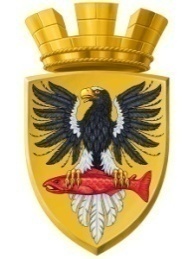 Р О С С И Й С К А Я   Ф Е Д Е Р А Ц И Я КАМЧАТСКИЙ КРАЙ      П О С Т А Н О В Л Е Н И Е              АДМИНИСТРАЦИИ ЕЛИЗОВСКОГО ГОРОДСКОГО ПОСЕЛЕНИЯот 02.09.2021					       № 692-пВ соответствии с пунктом 19 части 1 статьи 14, статьей 33 Федерального закона от 06.10.2003 № 131-ФЗ «Об общих принципах организации местного самоуправления в Российской Федерации», пунктом 9 части 1 статьи 7, статьей 21 Устава Елизовского городского поселения Елизовского муниципального района в Камчатском крае, в целях проведения голосования по отбору поступивших в администрацию Елизовского городского поселения проектов, предлагаемых к реализации на территории Елизовского городского поселения  в 2022 году, ПОСТАНОВЛЯЮ:1. Назначить на 17 - 19 сентября 2021 года проведение голосования по отбору поступивших в администрацию Елизовского городского поселения  проектов, предлагаемых к реализации на территории Елизовского городского поселения в 2022 году. Голосование проводится с 08-00 часов до 20-00 часов, путем открытого голосования.2. Утвердить:2.1. перечень проектов для голосования, которые предлагается реализовать на территории Елизовского городского поселения  в 2022 году согласно приложению 1 к настоящему постановлению;2.2. счетные участки для голосования по отбору проектов, предлагаемых к реализации на территории Елизовского городского поселения  в 2022 году, согласно приложению 2 к настоящему постановлению; 2.3. состав счетной комиссии для проведения голосования по отбору проектов, предлагаемых к реализации на территории Елизовского городского поселения  в 2022 году, согласно приложению 3 к настоящему постановлению.Муниципальному казенному учреждению «Служба по обеспечению деятельности администрации Елизовского городского поселения» опубликовать (обнародовать) настоящее постановление в средствах массовой информации и разместить в информационно-телекоммуникационной сети «Интернет» на официальном сайте администрации Елизовского городского поселения.Настоящее постановление вступает в силу после его официального опубликования (обнародования).Контроль за исполнением настоящего постановления возложить на заместителя Главы администрации Елизовского городского поселения. Глава администрации Елизовскогогородского поселения							                В.А.МаслоПриложение 1к постановлению администрации Елизовского городского поселения от 02.09.2021  №692-пПеречень проектов для голосования, которые предлагается реализовать на территории Елизовского городского поселения в 2022 году	1. «Устройство спортивной площадки по адресу улица Красноярская д. 2а», адресный ориентир: 684000, Камчатский край, г. Елизово ул. Красноярская д. 2а.	2. «Благоустройство сквера по адресу улица Звездная № 1, 2», адресный ориентир: 684000, Камчатский край, г. Елизово ул. Звездная № 1, 2.	3. «Благоустройство сквера по адресу улица Ленина № 26, 28», адресный ориентир: 684000, Камчатский край, г. Елизово ул. Ленина, 26,28.	4. «Комплексное благоустройство сквера «Отдыхайка»», адресный ориентир: 684000, Камчатский край, г. Елизово ул. Ленина, 32.	5. «Устройство новой беговой дорожки на стадионе «Строитель»», адресный ориентир: 684000, Камчатский край, г. Елизово ул. Спортивная, 11.	6. «Устройство детской площадки по адресу улица Авачинская № 4», адресный ориентир: 684000, Камчатский край, г. Елизово ул. Авачинская, 4.	7. «Восстановление хоккейно-футбольной площадки на улице Лесная», адресный ориентир: 684000, Камчатский край, г. Елизово ул. Лесная, 10.	8. «Благоустройство сквера в микрорайоне «Пограничный»», адресный ориентир: 684000, Камчатский край, г. Елизово ул. Завойко, 114.Приложение 2к постановлению администрации Елизовского городского поселения от 02.09.2021  №692-пСчетные участки для голосования по отбору проектов, предлагаемых к реализации на территории Елизовского городского поселения в 2022 годуСчетный участок для голосования № 1(избирательные участки: №№ 95, 96, 97)- Администрация Елизовского городского поселения, 684000, Камчатский край, г.Елизово, ул. В. Кручины, 20 каб. 102Контактные телефоны счетного участка № 1:  8-999-511-4697Счетный участок для голосования № 2 (избирательные участки: №№ 98, 99, 100, 101, 102)- Администрация Елизовского городского поселения, 684000, Камчатский край, г.Елизово, ул. В. Кручины, 20 каб. 204Контактные телефоны счетного участка № 2:  8-914-785-6257Счетный участок для голосования № 3 (избирательные участки: №№ 103, 104, 105, 106)- Администрация Елизовского городского поселения, 684000, Камчатский край, г.Елизово, ул. В. Кручины, 20 каб. 111Контактные телефоны счетного участка № 3:  8-914-788-0048Счетный участок для голосования № 4(избирательные участки: №№ 107, 108, 109, 110)- Администрация Елизовского городского поселения, 684000, Камчатский край, г.Елизово, ул. В. Кручины, 20 каб. 210Контактные телефоны счетного участка № 4:  8-914-626-3981Приложение 3к постановлению администрации Елизовского городского поселения от 02.09.2021  №692-пСоставсчетной комиссии для проведения голосования по отбору проектов, предлагаемых к реализации на территории Елизовского городского поселения в 2022 годуСоставкомиссии для проведения голосования по отбору проектов, предлагаемых к реализации на территории Елизовского городского поселения в 2022 годуО назначении голосования № п/пФИОДолжностьУчасток для голосования № 1Участок для голосования № 1Участок для голосования № 11Птичкина Виктория МихайловнаДокументовед Управления, Председатель счетной комиссии2Нагаи Ольга ВладимировнаСпециалист,Секретарь счетной комиссии3Литун Ирина НиколаевнаПенсионер,Член счетной комиссииУчасток для голосования № 2Участок для голосования № 2Участок для голосования № 21Пятинкина Ирина АлександровнаНачальник отдела Управления,председатель счетной комиссии2Забелина Любовь ГеннадьевнаПенсионер, Секретарь счетной комиссии3Ермош Лариса ГабдуловнаСпециалист,Член счетной комиссииУчасток для голосования № 3Участок для голосования № 3Участок для голосования № 31Степаненко Светлана ЮрьевнаИнженер Управления, Председатель счетной комиссии2Тихонова Елизавета АртемовнаСтудент,Секретарь счетной комиссии3Кочерова Дарья ЕвгеньевнаСтудент,Член счетной комиссииУчасток для голосования № 4Участок для голосования № 4Участок для голосования № 41Семенова Екатерина ВикторовнаРуководитель Управления, Председатель счетной комиссии2Соколова Оксана СергеевнаБухгалтер,Секретарь счетной комиссии3Мигина Арзу НиколаевнаСпециалист,Член счетной комиссии№ п/п№ изб. уч.Адрес расположения участкаСостав комиссииФИОМесто работы, должность195,96г.Елизово,
ул. Котельная,2, МБОУ «Елизовская средняя школа №9»Председатель комиссииПантелеева Анжелика МурдиновнаУправление жилищно-коммунального хозяйства администрации ЕГП, главный бухгалтер195,96г.Елизово,
ул. Котельная,2, МБОУ «Елизовская средняя школа №9»Секретарь комиссииЛабынько Александр НиколаевичУправление жилищно-коммунального хозяйства администрации ЕГП,юрисконсульт297г.Елизово, 
ул.Звездная,
Клуб АО «Международный аэропорт Петропавловск-Камчатский (Елизово)»Председатель комиссииСтепаненко Светлана ЮрьевнаУправление архитектуры и градостроительства администрации Елизовское городское поселение. инженер297г.Елизово, 
ул.Звездная,
Клуб АО «Международный аэропорт Петропавловск-Камчатский (Елизово)»Секретарь комиссииТихонова Елизавета АртемовнаСтудент398г.Елизово,
ул. Попова,24, МБОУ «Елизовская начальная школа №5»Председатель комиссииБасангова Виталия ИвановнаНачальник юридического отдела Управления образования398г.Елизово,
ул. Попова,24, МБОУ «Елизовская начальная школа №5»Секретарь комиссииПузырёва Ирина ВалерьевнаЗаместитель начальника – руководитель планово-экономической группы МКУ "Центр бухгалтерского обслуживания и материально-технического обслуживания499г.Елизово, 
ул. Магистральная, 2 «Б».  торговый центр «Спутник»Председатель комиссииПешкова Светлана ЮрьевнаОтдел по культуре, молодежной политике, физической культуре и спорту администрации ЕГП, начальник отдела499г.Елизово, 
ул. Магистральная, 2 «Б».  торговый центр «Спутник»Секретарь комиссииМигина Арзу НиколаевнаСпециалист ПАО «Сбербанк»5100г.Елизово, 
ул. Рябикова,27, МБУК Межпоселенческий культурно-досуговый методический центр «Елизовский районный дом культуры»Председатель комиссииЛеванков Андрей ВитальевичСоветник отдела культуры Управления культуры, спорта и молодежной политики Администрации ЕМР5100г.Елизово, 
ул. Рябикова,27, МБУК Межпоселенческий культурно-досуговый методический центр «Елизовский районный дом культуры»Секретарь комиссииМельникова Евгения ИгоревнаНачальник юридического отдела Управления культуры, спорта и молодежной политики Администрации ЕМР6101г.Елизово, 
ул. Ленина, 22, МБУДО «Центр детского творчества»Председатель комиссииКлемина Юлия ОлеговнаСтудент6101г.Елизово, 
ул. Ленина, 22, МБУДО «Центр детского творчества»Секретарь комиссииКомаров Александр ВасильевичУправление жилищно-коммунального хозяйства администрации ЕГП,Инженер7102г.Елизово,
переулок Тимирязевский,9, МБУ ДО Центр «ЛУЧ»Председатель комиссииПятинкина Ирина АлександровнаУправление финансов и экономического развития администрации ЕГП, начальник отдела7102г.Елизово,
переулок Тимирязевский,9, МБУ ДО Центр «ЛУЧ»Секретарь комиссииЗабелина Любовь ГеннадьевнаПенсионер8103г.Елизово, 
ул. 40 лет Октября,9, КГПОБУ «Камчатский промышленный техникум»Председатель комиссииЕрмош Лариса ГабдуловнаЕлизовский межмуниципальный отдел вневедомственной охраны – филиал «Отдел вневедомственной охраны войск национальной гвардии РФ по Камчатскому краю»специалист по кадрам8103г.Елизово, 
ул. 40 лет Октября,9, КГПОБУ «Камчатский промышленный техникум»Секретарь комиссииЛитун Ирина НиколаевнаПенсионер9104г.Елизово,
ул. В.Кручины,30, МБОУ «Елизовская средняя школа №1 имени М.В. Ломоносова»Председатель комиссииПопова Олеся АлександровнаЗаместитель директора – начальник отдела правового обеспечения и муниципальных закупок МКУ «ЕДДС ЕМР»9104г.Елизово,
ул. В.Кручины,30, МБОУ «Елизовская средняя школа №1 имени М.В. Ломоносова»Секретарь комиссииДолейко Ирина АлександровнаГлавный юрисконсульт отдела правового обеспечения и муниципальных закупок МКУ «ЕДДС ЕМР»10105г.Елизово,
ул. Беринга,16, МБОУ ДО «Елизовская детская музыкальная школа»Председатель комиссииТрегубенко Руфина РафиковаНачальник отдела молодежной политики Управления культуры, спорта и молодежной политики Администрации ЕМР10105г.Елизово,
ул. Беринга,16, МБОУ ДО «Елизовская детская музыкальная школа»Секретарь комиссииИотова Ирина ВладимировнаИ.о. директора МБУ ДО«Елизовская детская музыкальная школа» (МБУ ДО ЕДМШ)11106г.Елизово,
ул. Зеленая,5, административное здание «Елизовский лесхоз»Председатель комиссииРудь Елена ЛеонидовнаОтдел по культуре, молодежной политике, физической культуре и спорту администрации Елизовское городское поселение,старший инспектор11106г.Елизово,
ул. Зеленая,5, административное здание «Елизовский лесхоз»Секретарь комиссииКочерова Дарья ЕвгеньевнаСтудент12107г.Елизово,
ул. Сопочная, 4, МОУ «Елизовская средняя школа №3»Председатель комиссииМальцев Кирилл РомановичЗаместитель начальника Учреждения – начальник отдела архитектуры и информационных ресурсов МКУ «Елизовское РУС»12107г.Елизово,
ул. Сопочная, 4, МОУ «Елизовская средняя школа №3»Секретарь комиссииЛебедева Оксана СергеевнаГлавный специалист отдела по эксплуатации зданий и сооружений МКУ «Елизовское РУС»13108г.Елизово,
ул. Рабочей смены,1, КГПОБУ «Камчатский промышленный техникум»Председатель комиссииПтичкина Виктория МихайловнаУправление жилищно-коммунального хозяйства администрации ЕГП,документовед13108г.Елизово,
ул. Рабочей смены,1, КГПОБУ «Камчатский промышленный техникум»Секретарь комиссииНагаи Ольга ВладимировнаСпециалистАО «Пионерское»14109г.Елизово,
ул. Ларина, 2, КГОБУ «Камчатская школа-интернат для детей сирот и детей, оставшихся без попечения родителей»Председатель комиссииПолякова Александра ВасильевнаВедущий экономист по планированию МКУ «Центр экономического развития»14109г.Елизово,
ул. Ларина, 2, КГОБУ «Камчатская школа-интернат для детей сирот и детей, оставшихся без попечения родителей»Секретарь комиссииКрынецкая София ВасильевнаВедущий экономист  МКУ «Центр экономического развития»15110г.Елизово,
ул. Завойко,123А, МБУ Городской дом культуры «Пограничный»Председатель комиссииСеменова Екатерина ВикторовнаУправление финансов и экономического развития администрации ЕГП, руководитель15110г.Елизово,
ул. Завойко,123А, МБУ Городской дом культуры «Пограничный»Секретарь комиссииСоколова Оксана СергеевнаБухгалтер